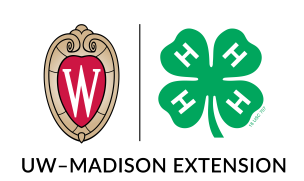 My 4-H Activity Story				WHAT IS A 4-H ACTIVITY STORY?   Your 4-H Activity Story should be about the activities you took part in your 4-H club and/or at the county, state and national levels.  Do not make this story about what you did in your projects, but rather tell us about how 4-H allowed you to be a part of community service, group activities, recreation, travel, etc.  Tell about the committees you served on and what you learned from them.  Use the “Activity Summary” for ideas to write about.  The story should not be about your project work as you will write about that later. List or describe at least three things that you wanted to take part in when the 4-H year started.  (HINTS:  At the beginning of the 4-H year did you want to take part in community service?  Were there committees you wanted to serve on?  Did you want to be an officer?  Were you trying to do things to become a better 4-H member, like attending meetings or paying attention during meetings?  Remember, you are writing about 4-H activities not your project work.)________________________________________________________________________________________________________________________________________________________________________________________________________________________________________________________________________________________________________________________________________________________________________________________________________________________________________________________________________________________________________________________________________________________________________________________________________________________________________________________________________________________________________________________________________________________What did you accomplish during your 4-H year?  (HINTS:  Write about what you did.  If you wanted to be on a 4-H committee, did you get on it?  Were there things you did that you did not plan on doing?)______________________________________________________________________________________________________________________________________________________________________________________________________________________________________________________________________________________________________________________________________________________________________________________________________________________________________________________________________________________________________________________________________________________________________________________________________________________________________________________________________________________________________________________________________________________________________________________________________________________________________________________________________________________________________________________________________________-over-List or describe at least three things you did this year to make 4-H better at the club, county, state and/or national level.  (HINTS:  By participating in meetings, serving on committees or being an officer, 4-H members can make 4-H better.  Did you do any of these things or others to make 4-H better?  Write about those activities and how they made 4-H better.)__________________________________________________________________________________________________________________________________________________________________________________________________________________________________________________________________________________________________________________________________________________________________________________________________________________________________________________________________________________________________________________________________________________________________How much did you learn from 4-H about each of the following areas?What will you do next year to make 4-H better and to help you grow as a person?  (HINTS:  Are there activities that you are going to take part in?  Will you try to become an officer?  Will you try to attend more meetings?  Will you chair a committee?  Will you become an officer?  If this was your last year in 4-H, write about what you wish you would have accomplished, or what you wish you would have tried.)_______________________________________________________________________________________________________________________________________________________________________________________________________________________________________________________________________________________________________________________________________________________________________________________________________________________________________________________________________  NoneA Little  SomeVery MuchDecision Making - learning to set priorities, developing a process for making decisions, learning how  values influence decisions and learning how to examine your decisions.Leadership - learning to work on a team and helping the team develop, learning to set goals and helping others.Problem Solving - learning to examine problems from more than one point of view, learning how to gather information, compare and select alternatives.Planning and Organizing - learning about and participating in group projects and activities, learning to carry out your responsibilities and examining your performance.Communicating With Others - learning how to listen to others and how to share your ideas with others.Other?